Педагогическая копилка «Использование игровых технологий в организации работы по ранней профориентации дошкольников»Обновление системы дошкольного образования ставит перед современными педагогами задачу воспитания у дошкольников предпосылок «нового человека», конкурентоспособной личности, успешно реализующей себя в профессиональной среде, обладающей чертами: исследователей, изобретателей, предпринимателей, новаторов.Вхождение ребенка в социальный мир не возможно вне освоения им первоначальных представлений социального характера, в том числе и ознакомлением с профессиями. У человека все закладывается с детства и профессиональная направленность в том числе.Возможность работы по ранней профориентации детей дошкольного возраста обусловлена следующим фактором: дошкольный возраст детей является наиболее благоприятным периодом для формирования любознательности. Это позволяет формировать у детей активный интерес к  разным профессиям.  Мы можем расширить выбор ребенка, дав ему больше информации и знаний в какой- либо  конкретной   области.  Один из аспектов образовательной области «Социально-коммуникативное развитие» направлен на достижение цели формирования положительного отношения к труду.            Ознакомление с трудом взрослых и с окружающим миром происходит уже в младшем дошкольном возрасте, когда дети через сказки, общение со взрослыми и средства массовой информации узнают о разных профессиях. В зависимости от способностей, психологических особенностей темперамента и характера, от воспитания ребенка и привития ему ценности труда у детей формируется система знаний о профессиях, интересы и отношение к определенным видам деятельности. К выбору своей будущей профессии нужно серьезно готовить ребенка. Ему необходимо знать, кем работают его родители или работали бабушки и дедушки, познакомить со спецификой различных профессий, требованиями, которые они предъявляют к человеку, а также интересоваться, кем он хочет стать, когда вырастет. Чем больше ребенок впитает информации и чем более разнообразна и богата она будет, тем легче ему будет сделать в будущем свой решающий выбор, который определит его жизнь. Чем больше разных умений и навыков приобретет ребенок в детстве, тем лучше он будет знать и оценивать свои возможности в более старшем возрасте.  Процессом формирования представлений дошкольников о мире труда и профессий управляет педагог, используя в своей деятельности все возможности процесса  воспитания и обучения, учитывая при этом возрастные и психофизиологические особенности дошкольников. На первом этапе работы, для качественного и успешного решения поставленных задач, необходимо создать предметно-развивающую среду, что способствует прогрессивному развитию личности и поведения дошкольника и позволяет нам через различные формы деятельности знакомить воспитанников с профессиями взрослых.  Второй этап работы - совместная работа воспитателя с воспитанниками. Педагогами возможно использование: технология проектной деятельности, педагогическая технология организации сюжетно-ролевых игр, технология интегрированного обучения, информационно-коммуникационные технологии и разнообразные  методы, которые позволяют сделать работу наиболее интересной. Среди них:Основная сложность работы по ознакомлению детей с профессиями заключается в том, что значительная часть труда взрослых недоступна для непосредственного наблюдения за ней. Поэтому для формирования у детей представлений о разных профессиях педагоги ДОУ  используют в своей работе ИКТ (информационно-коммуникационные технологии), которые предполагают моделирование различных профессиональных ситуаций.Свою задачу мы видим в том, чтобы не только познакомить воспитанников с разнообразным миром профессий, но и помочь детям соотнести свои интересы и увлечения с работой взрослых людей. Чем больше ребенок «примерит» на себя различных профессий, чем больше приобретет знаний, умений и навыков, тем лучше он будет оценивать свои возможности в старшем возрасте. Чем разнообразнее представления дошкольника о мире профессий, тем этот мир ярче и привлекательнее для него.1.Настольная развивающая игра «Профессии» Цель: знакомить детей с представителями разных профессий, принадлежностями и орудиями труда, которые они используют в своей деятельности.2. Игра ассоциация  «Подбери пару» Цель: продолжать знакомить детей с профессиями взрослых и профессиональными атрибутами. Учить подбирать пары подходящих друг другу карточек.3. Настольная игра «Самый внимательный» Цель: развивать у детей наблюдательность, внимание и скорость реакции при закреплении знаний детей о некоторых профессиях взрослых.4. Игра – лото «Назови профессию» Цель: знакомить детей с профессиями, учить находить инструменты и принадлежности для разных профессий, расширять кругозор.5. Развивающая игра «Рамки – вкладыши» Цель: вложить вкладыш в соответствующее место, подобрав его по размеру и логике. Тренировать мелкую моторику пальцев, развивать логическое мышление, знакомить с окружающим миром, понятиями времени, цвета, количества.6. Познавательная игра – лото «Профессии» Цель: закреплять представления об окружающем мире, получать новые сведения в процессе игры. Закреплять знания об уже знакомых профессиях и знакомить с новыми.7. Познавательная игра «Все профессии важны» Цель: продолжать знакомить детей с различными профессиями, их названиями, назначением, с характерными особенностями внешнего вида, предметами и техникой, необходимой для работы. Расширять кругозор и словарный запас детей, развивать память, внимание и умение общаться.8. Наглядно-дидактическое пособие «Рассказы по картинкам» Цель: развитие связной речи у детей 3-7 лет, ознакомление с окружающим миром, миром профессий. Развитие речи и мышления.9. Дидактическая игра «Кто, где работает?»Цель: уточнить представления детей о том, где работают люди разных профессий,  как называется их рабочее место.Воспитатель – в детском саду;  учитель – в школе; врач – в больнице, поликлинике, детском саду, школе; повар – в кухне, столовой, ресторане, кафе… и т.д.10. Дидактическая игра «Кто это знает и умеет?» Цель: расширять представления детей о том, какими знаниями и умениями должны обладать люди разных профессий.Знает детские стихи, рассказывает сказки, играет и гуляет с детьми… воспитатель.Играет на пианино, знает детские песни, учит петь, танцевать, играет с детьми в музыкальные игры… музыкальный руководитель.Знает организм человека, может оказать первую медицинскую помощь, умеет распознавать и лечить болезни… врач и т. п.11. Дидактическая игра «Кто это делает?» Цель: упражнять детей в умении определять название профессии по названиям действий.Подстригает, укладывает, моет, причесывает, сушит… парикмахер.Замачивает, намыливает, стирает, стряхивает, сушит, гладит… прачка.Фасует, взвешивает, отрезает, заворачивает, считает … продавец.   Чистит, моет, жарит, варит, стряпает, солит, пробует, кормит… повар и т.п.12. Дидактическая игра «Кто что делает?» Цель: расширять и уточнять представления детей о труде (трудовых операциях) людей разных профессий.Дворник подметает, убирает, поливает, сгребает…Музыкальный руководитель поет, играет, танцует, учит…Младший воспитатель (няня) моет, убирает, вытирает, застилает, одевает, читает… и т.д.13. Дидактическая игра «Исправь ошибку» Цель: учить детей находить и исправлять ошибки в действиях людей различных профессий.Повар лечит, а врач готовит.Дворник продает, а продавец подметает.Учитель подстригает, а парикмахер проверяет тетради.   Музыкальный руководитель стирает, а прачка поет с детьми песни… и т.д.14. Дидактическая игра «Для человека какой профессии это нужно?» Цель: расширять представления детей о предметах, необходимых человеку определенной профессии.Весы, прилавок, товар, кассовый аппарат… - продавцу.Метла, лопата, шланг, песок, лом, снегоуборочная машина… - дворнику. Стиральная машина, ванна, мыло, утюг… - прачке.    Расческа, ножницы, фен, шампунь, лак для волос, машинка для стрижки… -     парикмахеру и т.д.15. Речевое упражнение «Я начинаю предложение, а вы заканчиваете»Цель: закреплять представления детей о значении и результатах труда людей разных профессий.Если бы не было учителей, то …Если бы не было врачей, то …Если бы не было дворников, то…    Если бы не было водителей, то … и т.д.16. Дидактическая игра «Нарисуем портрет» (речевой) Цель: учить детей составлять речевые портреты сотрудников детского сада.Детям предлагается составить описательный рассказ (Кто это? Как выглядит? Чем занимается? и т.п.) о сотруднике детского сада по образцу, плану, алгоритму, используя фотографии, мнемотаблицы.17. Дидактическая игра «Кто на фото?»; «Найди и расскажи» (по фотографии) Цель: закреплять представления детей о работе сотрудников детского сада.Детям предлагается назвать сотрудника детского сада (по фотографии) или выбрать нужную фотографию и рассказать об этом человеке: как зовут, в каком помещении работает, какой он, что делает?18. Дидактическая игра «Продолжи предложение»Цель: упражнять в умении заканчивать предложения, используя слова и словосочетания, соотносимые с определенной профессией человека.Повар чистит… (рыбу, овощи, посуду…),Прачка стирает …(полотенца, постельное белье, халаты…).Воспитатель утром с детьми…(делает зарядку, завтракает, проводит занятия…)	    Дворник зимой во дворе…(сгребает снег, расчищает участки, посыпает песком    дорожки…) и т.д.19. Дидактическая игра «Кто больше назовет действий?» (с мячом)Цель: учить детей соотносить действия людей различных профессий. Педагог называет какую-либо профессию и по очереди бросает мяч детям, которые называют,  что делает человек этой профессии.20. Дидактическая игра «Кому, что нужно для работы?» Цель: расширять и уточнять представления детей о предметах окружающего мира (материалах, инструментах, оборудовании и т.п.), необходимых для работы людям разных профессий.Учителю - указка, учебник, мел, доска…Повару – кастрюля, сковорода, нож, овощерезка, электропечь…Водителю – автомобиль, запасное колесо, бензин, инструменты…    Преподавателю изобразительной деятельности – кисти, мольберт, глина, краски... и т.д.21. Дидактическая игра «Хлопните в ладоши, если это надо для … (название профессии)»Цель: упражнять в умении соотносить слова и словосочетания с определенной профессией человека. Детям предлагается хлопнуть в ладоши, услышав слово или словосочетание, подходящее профессии, например, врача: стрижка, простуда, весы, «Скорая помощь», швейная машинка, прием больных, модная прическа, стиральный порошок, белый халат, снегоуборочная машина и т.д.Картотека дидактических игр для  детей дошкольного возраста по ранней профориентации№1. «Кем я хочу стать? Как буду работать?»Цель: формировать умение делать выбор в соответствии с собственными интересами и способностями; осознавать значимость любой профессии.Материал: Картинки, изображающих людей разных профессий.Ход игры: 1. Беседа по темам: «Сколько профессий может освоить человек?», «Что определяет название профессии?», «Почему человек стремится овладеть профессией?», «Какая профессия самая лучшая? Почему?», «Кем я мечтаю быть? Чему я для этого я должен научиться?».2. Обсуждение темы: «Какие профессии называют женскими? Мужскими?», «Случается ли, что женщины овладевают мужской профессией, а мужчины – женской?».3. Вывод, к которому детей подводит педагог: главное – любить и хорошо знать свое дело.№ 2. «Поймай – скажи».Цель: закрепить знания о профессиях взрослых.Оборудование: мяч.Ход игры: дети становятся в круг, ведущий, бросая мяч детям, называет профессию. Поймавший мяч бросает его ведущему, называя, что делает человек этой профессии.Образец: врач – лечит, художник – рисует, повар – варит, пожарный –тушит, плотник – строгает.№ 3. «Про Олю и Колю».Цель: учить детей правильно пользоваться в речи союзом «потому что».Описание игры: воспитатель предлагает детям послушать начало предложения, они должны закончить его. Потом дети сами придумывают начало предложения.Образец: Коля уступил место Оле, потому что … он мальчик. Оля любит шить, потому что … она девочка.№ 4. «Помощники»Цель: формировать представление о домашних обязанностях женщин и мужчин, потребность оказывать помощь близким.Материал: цветок из картона со съемными лепестками.Ход: дети поочередно отрывают лепестки цветка, называя обязанности, которые они выполняют дома (поливают цветы, подметают пол, ухаживают за домашними животными, убирают игрушки и др.).Вариант игры: дети перечисляют домашние обязанности, которые выполняют их мамы и папы.№ 5. «Отгадай профессию»Цель: закрепить знания детей о профессиях. Формировать представление о разделении профессий на мужские и женские.Материал: карточки с изображением людей разных профессий.Ход: воспитатель поочередно перечисляют действия человека, занятого тем или иным делом. Дети называют профессию, один ребенок выбирает карточку с соответствующим изображением. Затем проводится беседа о данной профессии.№ 6. «Назови одним словом».Цель: учить обогащать предметы, одним словом, обогащать словарный запас.Материал: картинки с изображением пианино, скрипки, барабана, пилы, топора, рубанка, швейной машинки, ножниц, иголки и т. д.Ход игры: сгруппируйте эти предметы.Вопросы: как эти предметы можно назвать одним словом? Почему так можно сгруппировать? Придумай для любой группы свое условное обозначение№ 7. "Кто кем хочет стать?"Цель: употребление трудных форм глаголаДетям предлагаются сюжетные картинки с изображением трудовых действий. Чем заняты мальчики? (Мальчики хотят сделать макет самолёта) Кем они хотят стать? (Они хотят стать лётчиками). Детям предлагается придумать предложение со словом хотим или хочу.№ 8. «Назови слова – действия»Называю профессию, а дети говорят слова – действия, которые выполняют люди этой профессии:Врач – слушает, выписывает рецепт, смотрит горло, измеряет температуру, назначает лекарства.Продавец – взвешивает, показывает, отрезает, заворачивает, считает.Повар – режет, чистит, варит, жарит, печет, пробует, солит.Парикмахер – причесывает, стрижет, моет волосы, делает прически, бреет бороду и усы.№ 9. «Кому нужны эти предметы»Весы, товар, прилавок (для продавца).Ножницы, ткань, швейная машинка (для портнихи).Половник, кастрюля, продукты (для повара).Шины, автобус, руль (для шофера).Шприц, вата, бинт (для врача).Кирпичи, цемент, мастерок (для строителя).Краска, кисть, ведро (для маляра).№ 10. «Кому нужен этот предмет?»(На ковре лежат каска, жезл, швейная машинка, шприц, молоток, гаечный ключ, дуршлаг, расческа, газета, молярная кисть, тетрадь, рубанок).Дети под музыку движутся по кругу, музыка останавливается – дети берут предметы и говорят:- Как называется этот предмет?- Людям какой профессии он нужен?- Что делает человек данной профессии?№ 11. «Для чего нужны предметы?»Дети встают в круг, бросаю мяч и называю предмет. Ребенок, у которого мяч, должен быстро сказать, что делают с этим предметом.Ножом –режутМетлой –метутПилой – пилятТопором –рубятПоварешкой – наливаютЛопатой - копаютИглой – шьютНожницами – стригутГрадусником – измеряют температуруРасческой – причесываютКистью – рисуютВ кастрюле – варятВ сковородке – жарятНа весах – взвешиваются№ 12. «Сварим вкусный суп из овощей»Цель: познакомить детей с процессом приготовления овощного супа, показывая и называя действия, которые ребенок выполняет; продолжать формировать представление о профессии повара; развивать воображение; активизировать речь. Воспитывать уважение к работникам детского сада.Ход игры:Перед детьми — плита. На ней — кастрюля, сковорода (игрушки, достаточно крупные, или настоящая посуда); рядом - набор овощей (натуральные), миска с водой, нож, ложка.Воспитатель: - Я научу вас варить из овощей вкусный суп! На плитестоит(показ)...?- Большая кастрюля.- В этой кастрюле — вода. Посмотрите (зачерпывает воду ложкой и выливает обратно). Скоро вода закипит, поэтому пора чистить картошку.Воспитатель просит кого — нибудь из детей найти и передать ему картофель, моет его в миске, чистит. Дети называют действия, повторяют названия.Воспитатель интересуется, как теперь выглядит картошка.-Она белая, чистая без шкурки (кожицы).- Бросить ее в кастрюлю целиком или...?- Надо порезать.Воспитатель выкладывает лук в кастрюлю. Затем дети приносят капусту, морковь, наблюдают, как воспитатель моет и шинкует овощи. Отдельно на сковороде он жарит лук (дети называют овощ и действие с ним).Воспитатель: «Послушайте, - говорит воспитатель, - как шипит на горячей сковороде масло: ш-ш-ш. Как оно шипит?»Воспитатель выкладывает лук в кастрюлю, помешивает суп.Говорит: «Очень жаль, что «не горит» наша плита. Но мы сейчас сварим из овощей, овощной суп, на настоящей плите».Когда приходит повар, воспитатель передают ему кастрюлю. Тот интересуется, что в ней, выслушивает детей, одобряет и уточняет их ответы. Обещает сварить суп.Примечание. Желательно, чтобы в этот день на обед был приготовлен овощной суп. Это доставит детям радость.№ 13. «Кто что делает?»Цель: развивать умение соотносить действие человека с его профессиональной деятельностью; воспитывать уважение к человеку труда.Воспитатель раздает детям карточки с изображением представителей различных профессий. Затем он демонстрирует предметные картинки с изображением объекта их деятельности, при этом задавая вопросы: «Кто строит дома?»; «Кто шьет платья?», «Кто продает молоко?» и т.д.Примеры ответов детей: «Строитель строит дома», «Портной шьет платья», «Продавец продает молоко».№ 14. «Кому что надо?»Цель: систематизировать знания о профессиях повара и врача; о предметах их труда.Воспитатель вызывает двоих детей. На одного надевает шапочку повара, на другого — шапочку врача (с красным крестом). Усаживает их за стол лицом к остальным участникам занятия. Приглашает к столу третьего ребенка. Предлагает ему достать из коробочки вещь и, назвав ее, передать по назначению: либо повару, либо врачу. Тот, кто получил вещь, должен назвать ее и рассказать, для чего она служит, например: «Это мясорубка, можно провернуть мясо, хлеб, лук и сделать котлеты».В процессе игры состав ее участников меняется один или, если позволит время, 2 раза.№ 15. «Профессии»Цель: развивать представление о профессиях, обогащение и пополнение словарного запаса слов; развитие воображения, мышления, навыков словообразования.Инвентарь: не требуется.Содержание: Ведущий начинает предложение, дети должны его закончить, вставляя недостающие слова. Или задает вопрос, а дети отвечают. Вариантов таких игр много, ниже - несколько примеров.Ход игры:Ведущий описывает различные профессии. Задача детей -назвать профессию.-Носит белый колпак, готовит вкусную еду. Кто это?- Повар!- Водит машину...-Водитель! и т.п.№ 16. «Магазин посуды»Цель: образовывать названия посуды, продолжать формировать знания о профессии продавца, воспитывать уважение к труду людей всех профессий, развивать мышление, речь, память, восприятие, внимание.Материал: Полка с посудой: по две сахарницы, хлебницы, салфетницы, блюдо для печенья, сухарница, солонка. (предметы можно менять).Организация:Воспитатель: - У нас открыт магазин посуды. Чтобы купить посуду, надо точно знать, что вы хотите купить. Знать какой это предмет, для чего он нужен. У вас должны быть деньги на покупку. Если назвать неправильно, продавец не поймет вас и не продаст нужную вещь. Сначала рассмотрим, какая посуда есть в магазине: вот знакомые вам...(хлебница, сахарница, салфетница). Воспитатель указывает на предметы, давая понять детям, что их нужно назвать.— Вот специальное блюдо для сухарей, это...(сухарница). А вот блюдо для печенья. У него нет другого названия. Просто блюдо. Не ошибайтесь, когда будете покупателями, называя их. Пожалуйста, кто какую посуду хочет купить, подходите, магазин открыт. «Купленную» посуду воспитатель откладывает на стол, объясняя, что специальная машина доставит покупку на дом.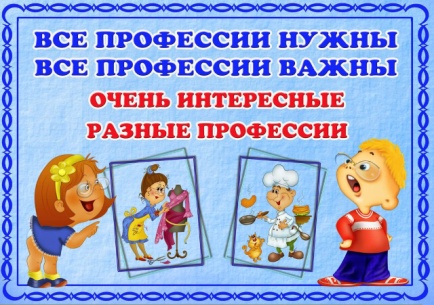 Картотека развивающих игр для детей дошкольного возраста по ранней профориентации